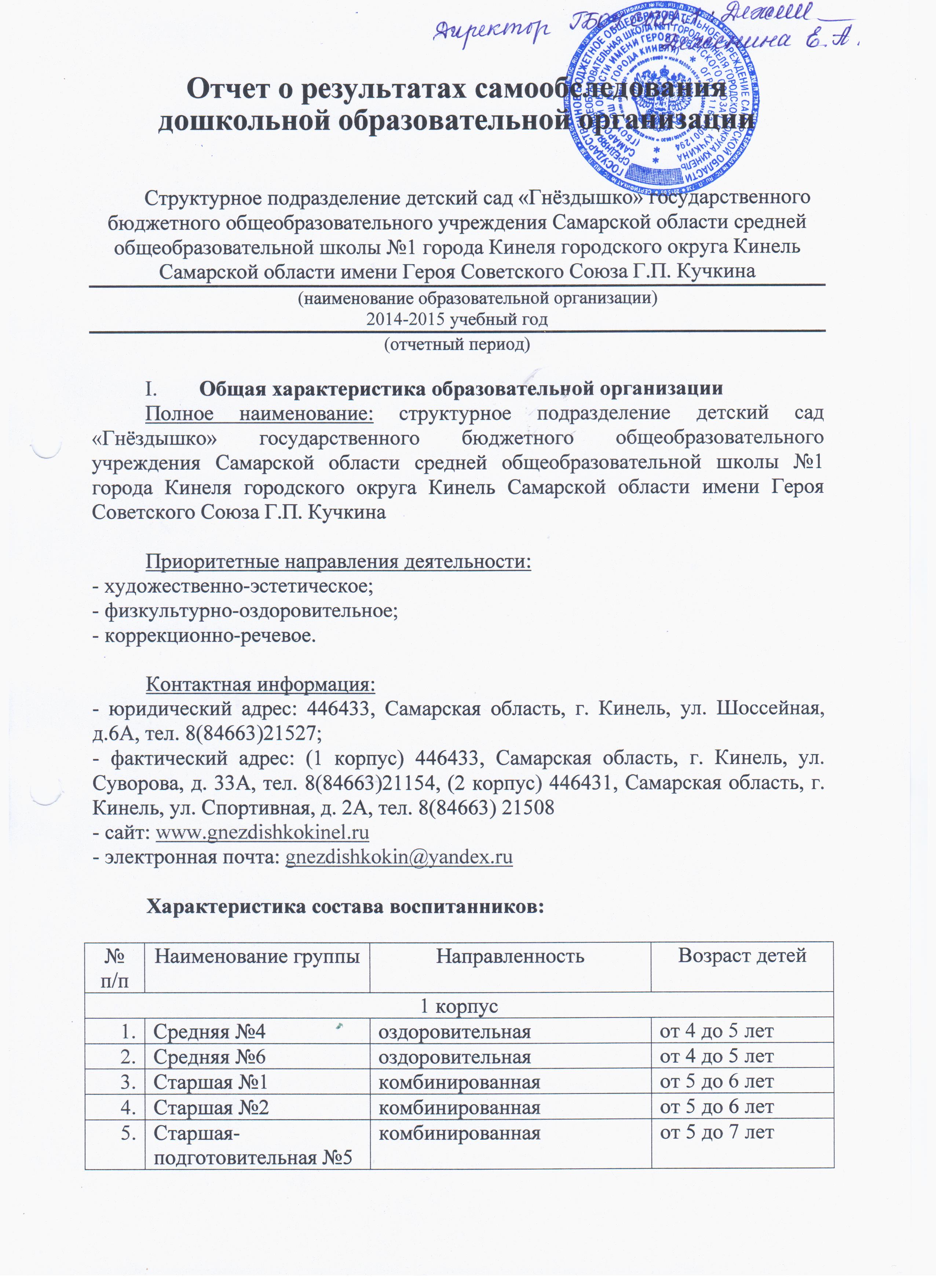 Вывод: состав и контингент воспитанников соответствует нормативным документам Российской Федерации, регулирующим деятельность в сфере образования.Цели и результаты развития детского садаСтратегические цели на период  до .Введение Федерального государственного образовательного стандарта дошкольного образовании  в воспитательно –образовательный процесс:1. Создание условий, благоприятствующих формированию и сохранению самоценности детства как важного этапа в общем развитии человека.2. Использование инновационных технологий, направленных на обновление воспитательно - образовательного  процесса, развитие творческих и познавательных способностей, активное использование здоровьесберегающих технологий, выравнивание стартовых возможностей для полноценного развития каждого ребенка и детей с ОВЗ.3. Повышение профессионального мастерства педагогов с целью эффективного овладения профессиональными компетенциями.4. Активное привлечение родителей (законных представителей) к участию в воспитательно –образовательном  процессе через использование разных форм сотрудничестваГодовые задачи на 2014 - 2015 учебный годI.Воспитательно – образовательная  средаРеализация Федерального  государственного образовательного стандарта дошкольного образования 1.Образовательная область «Физическое развитие»Продолжать формировать у воспитанников потребность в двигательной активности и физическом совершенствовании, становлении ценностей ЗОЖ, овладение его элементарными нормами и правилами через реализацию проектной деятельности с учетом возрастных и индивидуальных особенностей.2. Образовательная область «Познавательное развитие»Развивать познавательный интерес у дошкольников через организацию проектной деятельности и другие виды детской инициативы с учетом специфики национального компонента (по теме «Приобщение к традициям народной культуры»).3. Преемственность дошкольного и начального образования3.1. Способствовать формированию у дошкольников  предпосылок к учебной деятельности путем активизации методической работы  с педагогическим  коллективом  по обеспечению преемственности целей, задач, и содержания дошкольного и начального общего образования в рамках введения ФГОС. 4. Организация работы с одаренными детьмиПродолжать создавать условия для развития творческого потенциала дошкольников в разных формах детской инициативы посредством участия в интеллектуальных марафонах, викторинах, конкурсах и фестивалях различного уровня. II. Здоровьесберегающая средаПродолжать обеспечивать допустимый уровень здоровья дошкольников, через активное использование здоровьесберегающих технологий.III.  Обеспечение профессионального роста педагогов3.1. Обеспечить повышение квалификации 45 % педагогов посредством  курсов повышения квалификации, участия в семинарах, методических неделях  по теме «Введение ФГОС ДО».3.2. Обеспечить условия для прохождения аттестации на соответствие занимаемой должности 5 %  педагогов и присвоение квалификационной категории 10% педагогов.Оценка степени достижения целей за 2014-2015 учебный годВ 2014-2015 учебном году деятельность детского сада была направлена на введение  Федерального  государственного образовательного стандарта дошкольного образования (ФГОС ДО), утвержденного Приказом Министерства образования и науки Российской Федерации от 17.10.. № 1155 «Об утверждении Федерального государственного образовательного стандарта дошкольного образования, годового  плана работы учреждения. Образовательная деятельность в общеразвивающих группах, группах комбинированной и оздоровительной направленности  детского сада строитлось согласно Уставу в соответствии с требованиями «Примерной основной общеобразовательной программы воспитания и обучения в детском саду и программы «Подготовка к школе детей с общим недоразвитием речи в условиях специального детского сада» Т.Б. Филичевой, Г.В. Чиркиной.Содержание образования дифференцируется по следующим направлениям развития: физкультурное, познавательное, речевое, социально-коммуникативное, художественно-эстетическое и реализуется в различных формах организации детской деятельности.Используется  комплексно-тематический принцип построения образовательного процесса.Оценка индивидуального развития детей  проводилась педагогами в ходе внутреннего мониторинга становления основных (ключевых) характеристик развития личности ребенка, результаты которого  использовались только для оптимизации образовательной работы с группой дошкольников и для решения задач индивидуализации образования через построение образовательной траектории для детей, испытывающих трудности в образовательном процессе или имеющих особые образовательные потребности.	Так как  в  соответствии с   Приказом  Министерства образования и науки Российской Федерации от 17 октября 2013 г. № 1155 «ОБ УТВЕРЖДЕНИИ ФЕДЕРАЛЬНОГО ГОСУДАРСТВЕННОГО ОБРАЗОВАТЕЛЬНОГО СТАНДАРТАДОШКОЛЬНОГО ОБРАЗОВАНИЯ», требования  к результатам освоения Программы представлены в виде целевых ориентиров дошкольного образования.  Согласно  п.  4.3 настоящего Приказа  «Целевые ориентиры не подлежат непосредственной оценке, в том числе в виде педагогической диагностики (мониторинга), и не являются основанием для их формального сравнения с реальными достижениями детей. Они не являются основой объективной оценки соответствия установленным требованиям образовательной деятельности и подготовки детей. Освоение Программы не сопровождается проведением промежуточных аттестаций и итоговой аттестации воспитанников».Оценка становления основных (ключевых)  характеристик развития личности ребенка осуществлялась с помощью заполнения педагогами карт развития,   использование которых  позволяло  отметить динамику в развитии отдельных детей и сопоставить результаты каждого ребенка с продвижением группы в целом.Карты развития ориентированы на то, что в итоге мониторинга на основе наблюдения была представлена информация об общей картине развития всех детей группы и о месте каждого ребенка в ней. Это инструмент, который давал   возможность педагогу одновременно оценить качество текущего образовательного процесса и составить индивидуальную картину развития ребенка в соответствии с заданными целевыми ориентирами. Реализация задач  блока Воспитательно – образовательная  среда.По реализации первой  годовой задачи  Продолжать формировать у воспитанников потребность в двигательной активности и физическом совершенствовании, становлении ценностей ЗОЖ, овладение его элементарными нормами и правилами через реализацию проектной деятельности с учетом возрастных и индивидуальных особенностей.Для педагогов проведены:-тематический педагогический совет  «Здоровье ребенка в наших правах и обязанностях»; -консультация «Двигательная активность после дневного сна», «Развитие основных видов движений на прогулке в летний период», «Средства развития мелкой моторики рук у детей с нарушением речи»; -тренинг с элементами игровых заданий «Как вам делать мы не скажем»;-семинар-практикум «Куклотерапия в работе с детьми с ОВЗ» -практикум «Подвижные игры для детей с ОВЗ».Для родителей: -проведены групповые родительские собрания -размещена информация в уголках групп  с рекомендациями по теме.-анкетирование на  тему: «Что значит быть здоровым?»       Для детей:В практике работы физинструктора в 2014-2015 гг. был реализован проект «Мы со спортом на ты». Проведены итоговые мероприятия по реализации проекта с участием детей и родителей-все дошкольники и родители получили возможность реализовать право на участие в жизни группы  посредством участия в итоговых спортивных мероприятиях;-взаимодействие дошкольников и родителей способствовало развитию взросло-детского коллектива, социализации дошкольников;- повысился  познавательный  интерес   и кругозор в области знакомства с видами спорта:- дети готовли мини-доклады о видах спорта,- проведена выставка художественного творчества.-спортивное развлечение «Папа, мама, я - спортивная семья»-зимняя Олимпиада-2015-музыкально - спортивный праздник «День Защитника Отечества», «9 Мая-  День Победы», «Здравствуй, лето!», «Спартакиада -2015». Таким образом,  проектный метод  изменил, обогатил содержание воспитательно–образовательного  процесса, оказал направляющее влияние на улучшение образовательной среды по оздоровительному направлению.Оздоровительных мероприятия проводились в течение учебного года в соответствии с планом оздоровительных и профилактических мероприятий, под контролем старшей медсестры. Соблюдался режим двигательной активности во время прогулок.Вывод: Годовая задача реализована.Для решения второй годовой задачи «Развивать познавательный интерес у дошкольников через организацию проектной деятельности и другие виды детской инициативы с учетом специфики национального компонента (по теме «Приобщение к традициям народной культуры»). проведено следующее:Для педагогов:-тематический педсовет на тему: «Приобщение дошкольников к русской  народной культуре»-игровой тренинг-практикум «Народные игры в работе с дошкольниками»- Семинар–деловая игра «Устное народное творчество в работе с дошкольниками»Для детей:- проведен фестиваль «Волжские просторы»-совместное детско-родительское мероприятие –кулинарный конкурс «Ах ,блиночки мои!»-выставка декоративно-прикладного творчества «Куклы наших бабушек»-выставка детско-родительского творчества «Рождственский подарок»-проведен фестиваль театрализованной деятельности «Ах, эти волшебные сказки!».Дети всех возрастных групп принимали участие: в драматизации и инсценировке русских народных сказок». У детей повысился интерес к театрализованной деятельности. Дошкоьники с большим желанием играли роли, перевоплощались, что способствовало активизации речевых навыков и умений: совершенствовалась выразительность речи, интонация, невербальные средства общения: мимика и жесты. .  Для родителей:-групповые родительские собрания по проблеме.- помещена  информация в уголках групп с рекомендациями по теме.В течение учебного года осуществлялось активное сотрудничество с родителями в мероприятиях: фестивалях, выставках детско-родительского творчества, итоговых мероприятиях по реализации проектной деятельности.Годовая задача выполнена.В процессе реализации третьей годовой задачи  «Способствовать формированию у дошкольников  предпосылок к учебной деятельности путем активизации методической работы  с педагогическим  коллективом  по обеспечению преемственности целей, задач, и содержания дошкольного и начального общего образования в рамках введения ФГОС». Проведено следующее:Для педагогов:-тематический педсовет на тему: «Ребенок на пороге школы»;-практикум «Стиль педагогического общения»-консультация «Современный дошкольник- какой он?»-семинар «Занимательные упражнения на развитие навыка чтения у детей дошкольного возраста»Тренинг «Пофилактика синдрома эмоционального выгорания».Для детей:-совместно с учащимися 1 «а» класса и детьми подготовительной группы проведен фестиваль «Русская народная игра»-концерт, посвященный 70- летию Победы в Великой Отечественной войне, с участием учащихся 3 «А» класса и детьми средних,  старших и подготовительных групп. -экскурсии в музей СОШ №1.Для родителей :-проведены групповые родительские собрания по проблеме с участием специалистов: учителя –логопеда, педагога-психолога.-оформлен информационный стенд «Скоро в школу» с рекомендациями для родителей будущих первоклассников.Вывод: Годовая задача выполнена.Работа над решением  четвертой годовой задачи -Продолжать создавать условия для развития творческого потенциала дошкольников в разных формах детской инициативы посредством участия в интеллектуальных марафонах, викторинах, конкурсах и фестивалях различного уровня, способствовала  достижению следующих результатов.Признание работы детского сада на различных уровняхДостижения воспитанников СП детский сад «Гнёздышко»за 2014-2015 учебный годПерспектива на 2015-2016 учебный год- подготовить к участию  дошкольников в окружном конкурсе исследовательских работ «Я-исследователь!».Реализация задач блока «Здоровьесберегающая среда».Продолжать обеспечивать допустимый уровень здоровья дошкольников, через активное использование здоровьесберегающих технологий.В 2014-2015 учебном году в ДОО в соответствии с планом мероприятий проводились профилактические и оздоровительные мероприятия. В детском саду  применяется План оздоровления детей:Мероприятия проводились по рекомендации врача-педиатра, старшей медсестры с учетом состояния здоровья, возрастных и индивидуальных особенностей.Анализ выполнения программы оздоровления показал, что оздоровительные мероприятия выполняются своевременно. Однако необходимо разнообразить формы двигательной активности на свежем воздухе.    Распределение детей по группам здоровья на 2014 – 2015 учебный годРаспределение детей по группам здоровья  за 3 годаВ среднем по ДОО получены следующие результаты по заболеваемости: Справка о состоянии простудной заболеваемости в ДООСравнительный анализ заболеваемости за 2014 – 2015 учебный год свидетельствуют о том, что количество часто и длительно болеющих детей, снизилось с 16% до 13,9%. Стало больше детей с 1 и 2 группами здоровья.Среди заболеваний воспитанников преобладают острые респираторные инфекции, фаринготрахеит, бронхит.Случаев травматизма в детском саду не было.Вывод: Для продолжения работы по физкультурно – оздоровительному направлению необходимо частичное обновление материально – технической базы (пополнение физкультурного оборудования) в соответствии с ФГОС ДО:Снабжение нужными медикаментами, витаминными препаратами,  оснащение медицинского кабинета в соответствии с нормативными требованиями.      Общее санитарно – гигиеническое состояние соответствует требованиям Госсанэпиднадзора: поддерживаются в норме питьевой, световой и воздушный режимы. Реализация задач блока «Обеспечение профессионального роста педагогов»По первой задаче - Обеспечить повышение квалификации 45 % педагогов посредством  курсов повышения квалификации, участия в семинарах, методических неделях  по теме «Введение ФГОС ДО»:в течение 2013-2014 учебного года 38 % педагогов прошли курсовую подготовку по теме «Введение  и реализация ФГОС ДО». Проблема на 2014-2015 учебный год -62 % педагогов не прошли курсовую подготовку по причине отсутствия ИОЧ нового образца и недостаточного количества курсов по проблеме. В течение 2014-2015 учебного года 54 % прошли курсы повышения квалификации по теме, что на 9 % больше, чем было запланировано на начало учебного года. Годовая задача реализована.По второй задаче - Обеспечить условия для прохождения аттестации на соответствие занимаемой должности 5 %  педагогов и присвоение квалификационной категории 10% педагогов.В ДОО 21 педагог, квалификационные категории имеют 11 педагогов, (включая совместителя). В начале 2014-2015 учебного года количество педагогов, имеющих квалификационные категории составляло 42,8 %, в конце- 54,2 %. Из количества запланированных педагогов(2 человека) – 2 педагогам присвоена первая квалификационная категория, 1 педагог  досрочно -аттестован на высшую категорию. Таким образом, количество педагогов,  имеющих квалификационные категории,  увеличилось на 9,5 %.  Годовая задача реализована.Достижения и участие  педагогов  СП детский сад  «Гнёздышко»за 2014-2015 учебный годДополнительные  образовательные услуги В детском саду функционируют кружки дополнительного образования (бесплатно)1 корпус: Результаты деятельности коррекционной работы с детьми с ОВЗ-1 корпус  (учитель-логопед Кошелева Т. А. )   	По результатам обследования устной речи детей детского сада, и в соответствии с рекомендациями ПМПК 8 детей подготовительной группы с диагнозом ОНР (из них 4 ребёнка с ЗПР, 1 ребёнок с логоневрозом и 1 ребёнок с У.О.) продолжили занятия в комбинированной группе по программе ОНР 2 год обучения. Один  ребёнок с ЗПР, ОНР-3 уровня был впервые зачислен в подготовительную группу.  10 детей с диагнозом ОНР (из них 2 с ЗПР и 1 ребёнок соц. пед. запущенность) были зачислены в  старшую комбинированную группу и занимались по программе ОНР 1 год обучения.  Всего на начало учебного года  в группы комбинированной направленности зачислено 19 детей  с тяжёлыми нарушениями речи.  По итогам учебного года:Выпущены в ОУ  5 детей.  1 ребёнку с диагнозом (F-83,  ОНР -3 уровня) и 2 детям с диагнозом НВ ОНР рекомендовано продолжить занятия с логопедом в ОУ. Оставлены на 2 год обучения по программе ОНР в комбинированной группе  д/с 11  детей. Из них: со значительными улучшениями - 10 детей и 1 ребёнок с улучшениями. Сводная таблица результатов обследования состояния устной речи детей с КРСв 2014 - 2015 учебном годуСредний уровень развития устной речи детей с КРС составил 2, 1 балла = 70 %Высокий и средний уровни развития устной речи имеют 90 % детей с КРС.Проблемы, возникающие в ходе работы – большое количество пропусков занятий отдельными детьми по болезни Вывод: Годовой план выполнен. Результаты деятельности коррекционной работы с детьми с ОВЗ-1 корпус  (педагог-психолог Полянская Н. М.) В начале учебного года по результатам  заключений ПМПК были сформированы 4 группы детей, с которыми в течение года велась коррекционно-развивающая работа.Подготовительная группа № 1 - 4 человека.  У 1ребенка заключение ПМПК: ОНР – 3 уровня. Интеллектуальное развитие соответствует возрастной норме. ППП ЦНС. Признаки внутричерепной гипертензии. Логоневроз. У 1 ребенка: Интеллектуальное развитие соответствует нижней границе возрастной нормы. Соц.пед. запущенность. ОНР – 3 уровня. У 2детей: F -83. Соц.-пед. запущенность. ППП ЦНС. Признаки внутричерепной гипертензии. ОНР – 3 уровня.Подготовительная группа № 2 - 8 человек.  У 3 детей заключение ПМПК: ОНР – 3 уровня.Интеллектуальное развитие соответствует нижней границе возрастной нормы. ППП ЦНС. Признаки внутричерепной гипертензии. У 5 детей: F -83.ППП ЦНС. Признаки внутричерепной гипертензии. ОНР- 3 уровня.Старшая группа № 1  – 7 человек. У 2 детей заключение ПМПК: Интеллектуальное развитие соответствует  возрастной норме. ППП ЦНС. Признаки внутричерепной гипертензии. ОНР- 3 уровня. У 4 человек: Интеллектуальное развитие соответствует  возрастной норме (низкая норма). ППП ЦНС. Признаки внутричерепной гипертензии. ОНР- 3 уровня. У 1 ребенка: ОНР- 3 уровня. F -83. ППП ЦНС. Признаки внутричерепной гипертензии.2 старшая группа – 2 человек. У 7 детей:Интеллектуальное развитие соответствует нижней границе возрастной нормы. ППП ЦНС. Признаки внутричерепной гипертензии. ОНР - 3 уровня. У 2 детей: Интеллектуальное развитие соответствует возрастной норме. ППП ЦНС. Признаки внутричерепной гипертензии. ОНР – 3 уровня.  Данные представлены в таблице:Для решения поставленных задач были проведены следующие мероприятия:Проблемы, возникающие в ходе работы – большое количество пропусков занятий отдельными детьми (по болезни).Поставленные задачи выполнены.2 корпус: Результаты деятельности коррекционной работы с детьми с ОВЗ  1-2 корпус ( учитель-логопед Пронина Н. В. )По результатам обследования устной речи детей детского сада, и в соответствии с рекомендациями ПМПК было зачислено в группу КРС на начало года учебного года 21 ребенок. Из  2 корпуса12 детей:  в старше- подготовительной группе 9 детей : с диагнозами ОНР-   5 детей, с диагнозам ЗПР и ОНР-  4 ребенка. Дети были зачислены в комбинированные группы и занимались по программе ОНР 1 год обучения с 2013-2014г.. Из  старшей группы 2 корпуса 2 ребенка:  с диагнозом  ЗПР и ОНР. Дети были зачислены в комбинированные группы с начала учебного года.Из  средней группы 2 корпуса на начало 2014 года бал зачислен ребенок с ЗПР,ОНР1 ур., который занимался по программе ОНР.С января в подготовительной группе 2 корпуса у 2 детей были сняты диагнозы, поэтому  они были выпущены из комбинированной группы. С января 2015 года  во 2 корпусе были зачислены 2 ребенка: 1 ребенок из старшей группы с ЗПР и ОНР, 1 ребенок из старше -подготовительной с ОНР.С начала учебного года в 1 корпусе было зачислено из старшей группы 9 детей: с диагнозами ОНР-   детей, с диагнозами ЗПР,ОНР- детей.По итогам учебного года:      Выпущено в массовые ОУ 5 детей. Оставлены на второй год обучения 16 детей по программе ОНР. Из выпущенных: сняты диагноз ОНР и ЗПР у 5   детей, остальные 16 детей продолжают обучение по программе ОНР в следующем 2015-2016г. Аналитическая справка по результатам деятельности учителя-логопедаВывод: Годовой план выполнен. Результаты деятельности коррекционной работы с детьми с ОВЗ2 корпус, (педагог-психолог Куталина Ю. В. )  Аналитическая справка по результатам деятельности педагога – психолога, 2 корпус Использование технологий образовательного процессаВоспитательно-образовательный процесс организован в соответствии с Примерной основной образовательной программой и Основной общеобразовательной программой - образовательной программой дошкольного образования по направлениям развития детей: физическое, социально-коммуникативное, познавательное, речевое, художественно – эстетическое. В  дополнение к Основной общеобразовательной программе  дошкольного образования  используются  парциальные программы,  одобренные Министерством образования РФ:-Н. В. Нищева,  Вариативная примерная адаптированная основная образовательная программа для детей с тяжелыми нарушениями речи (общим недоразвитием речи) с 3 до 7 лет.),2015 г.-Т.Б.Филичева, Г.В.Чиркина «Подготовка к школе детей с общим недоразвитием речи в условиях специального детского сада», 1993 г., - формирование лексико – грамматических средств языка, обучение диалектической и монологической речи, совершенствование звуковой речи в сфере произношения, воспитания и грамотности выразительности, овладение элементами грамоты;О.С.Ушакова «Программа развития речи детей дошкольного возраста в детском саду», 2009 г., обучение языку, развитие речи в лингвистической сфере, формирование культуры речи и культуры общения.С.Н.Николаева «Юный эколог», 2004 г., формирование экологических представлений, целостного восприятия окружающей действительности;Ю. А. Карпушина «Здоровячок», 2008 г. Князева О.Л., Стеркина «Основы безопасности жизнедеятельности детей дошкольного возраста» - Воспитание у ребенка навыков разумного поведения, умение адекватно вести себя в опасных ситуациях дома и на улице, в городском транспорте, при общении с незнакомыми людьми, взаимодействии с пожароопасными и другими предметами, животными и ядовитыми растениями, способствовать становлению основ экологической культуры, приобщению к здоровому образу жизни.Педагоги используют следующие образовательные технологии: - Н.В.Алешина «Ознакомление с окружающим и социальной действительностью», формирование элементарных представлений, целостного восприятия окружающей действительности;- К.К.Утробина, «Занимательная физкультура для дошкольников» формировать у детей потребность в здоровом образе жизни, повышать интерес к двигательной активности;- И.Ф.Мулько «Развитие представлений о человеке в истории и культуре», развитие представлений об истории цивилизации, техническом прогрессе, основ социального правового сознания;- Г.Н.Зеленина «Я ребенок, и я имею право…», развитие основ социального и правового сознания.В детском саду созданы следующие материально-технические условия для развития детей (в 1 и 2  корпусах):Организация питанияПриготовление пищи производится в двух пищеблоках, которые оснащены электроплитами, электромясорубками, холодильным и морозильным оборудованием, стеллажами, шкафами и столами в соответствии с санитарными нормами. В отчетном году приобретены дополнительно электромясорубка и универсальная машина для резки овощей. Хранение продуктов питания осуществляется в продуктовых кладовых и соответствует СанПиН. Посуда и инвентарь соответствует требованиям СанПиН, регулярно пополняется. Питание организовано в соответствии с требованиями СанПиН.Физическое развитиеВ детском саду функционируют:- 2 медицинских блока, состоящих из медицинского кабинета и изолятора, -  две оздоровительные группы для детей тубинфицированных и туб.виражных, обеспеченны отдельными входами, стационарными бактерицидными лампами, люстрами Чижевского, оздоровительными массажными дорожками, мягкими модулями и другим оборудованием; - физиотерапевтический и массажный кабинет для оказания детям оздоровительных групп дополнительных медицинских (бесплатных) услуг;- 2 физкультурных зала (совмещенных с музыкальными), которые оснащены спортивным инвентарем и атрибутами, сухим бассейном;- спортивная площадка (в 1 корпусе) для проведения физкультурных занятий и развлечений на свежем воздухе;- спортивные снаряды и игровое оборудование на прогулочных участках. (Требуется пополнение оборудованием 8 участков) ;- во всех группах созданы (пополнены) физкультурные уголки  традиционными и нетрадиционными спортивными атрибутами;- информационные стенды для родителей воспитанников в холлах и группах, содержащие актуальную информацию по формированию основ ЗОЖ, о профилактических мероприятиях и т.д.	В ходе мониторинга выявлено следующее: необходимо пополнение медицинским оборудованием мед.блока 2 корпуса детского  сада, недостаточно оснащены игровым и спортивным инвентарем прогулочные участки 8 групп, отсутствуют теневые навесы на 4 участках.Речевое развитиеДля эффективной коррекционно-развивающей работы с детьми, имеющими отклонения в развитии речи,  в детском саду созданы условия:- два логопедических кабинета, оснащенных необходимым наглядно-методическим, дидактическим, логопедическим оборудованием, мебелью, авторскими играми и пособиями (разработанными учителем-логопедом Кошелевой Т.А.);- в пяти комбинированных группах – специальные развивающие пособия, игры и игрушки для детей с ОВЗ;- в методическом кабинете организована зона для занятий детей с педагогом-психологом;-  в музыкальных залах сосредоточены и используются атрибуты для театрализованной деятельности детей с отклонениями в развитии;- логопедические уголки с рекомендациями и  информацией для родителей.Художественно-эстетическое развитиеМузыкальные занятия, развлечения, праздники, театрализованные представления проводятся в двух музыкальных залах под сопровождение фортепиано, с использованием СD, МР3 проигрывателей. Музыкальными руководителями эффективно используются традиционные и нетрадиционные атрибуты, музыкальные, шумовые инструменты. Во всех группах оборудованы музыкальные уголки в соответствии с возрастными особенностями детей.Для театрализованной деятельности в группах предусмотрены уголки «ряжения», различные виды театров (кукольные, пальчиковые,  пр.), имеются атрибуты для театральной деятельности, созданные руками   родителей и педагогов. 	Для художественного творчества детей во всех возрастных группах организованы специальные зоны творчества, стенды для выставок детских работ, необходимые наглядные и методические пособия.	Прогулочные участки оформлены педагогами с участием родителей. Установлены столики и скамейки для художественной деятельности во время прогулок.Условия содержания детейАнализ показал, что все возрастные группы оснащены игровым, методическим оборудованием, соответствующим возрастным особенностям детей. Во всех группах обновлено оснащение уголков для  сюжетно-ролевых игр, уголки дорожного движения, пополнены книжные уголки, патриотические и природные уголки, центры экспериментирования. Но необходимо дооснащение групп пособиями, соответствующими ФГОС ДО, игровым оборудованием. Все групповые помещения имеют в составе спальни, оборудованные кроватями и раскладушками. Имеется достаточное количество постельных принадлежностей и белья в соответствии с нормами СанПин.Детский сад оснащен системой центрального водоснабжения. Горячая вода обеспечивается водонагревателями. Необходима замена четырех водонагревателей. Система отопления находится в удовлетворительном состоянии, система водоснабжения и канализации требует комплексного ремонта. Оборудование туалетных помещений в семи группах не соответствует требованиям СанПин. Iкорпус детского сада оборудован новыми оконными конструкциями, однако для соблюдения теплового режима и требований безопасности необходима замена  еще четырех  оконных рам в I корпусе детского сада и в двух группах, кабинетах и музыкальном зале 2 корпуса. Естественное и искусственное освещение  соответствует нормам (по результатам аттестации рабочих мест). Вентиляция осуществляется через фрамуги.Программно-методические обеспечениеПрограммно-методическое обеспечение осуществляется в соответствии с Основной образовательной программой дошкольного образования и парциальными программами. Оснащение методической литературой и пособиями, соответствующими ФГОС ДО недостаточное, необходимо обновление и пополнение. Ежегодно оформляется подписка на периодические издания по направлениям дошкольного образования.Мультимедийное оборудование и бытовая техникаДля обеспечения эффективной организационной работы, методического сопровождения, коррекционного сопровождения,  детской деятельности и развития детский сад оснащен следующим оборудованием:- компьютеры – 4 шт. (в т.ч. с доступом в Интернет – 2 шт.);- ноутбуки – 2 шт. с доступом в Интернет;- интерактивная доска;- видеопроекторы  – 2 шт.;- принтеры и ксероксы – 6 шт.;- телевизоры – 9 шт.;- DVD-плееры – 9 шт.;- музыкальный центр;- магнитофоны – 7 шт.;- фотоаппараты – 3 шт.Для поддержания качественных санитарно-гигиенических условий в детском саду имеются:- стиральные машины - автоматы – 3 шт.;- утюги – 2 шт.;- пылесосы – 10 шт. (в т.ч. 4  моющих).Дооснащение и замена неисправного оборудования на новое в 2014/15 учебном году составило 14 % от общего объема техники.Необходимо приобретение компьютерного оборудования в группы и кабинеты для работы специалистов, магнитофона для сопровождения физкультурных занятий на улице. Система управления дошкольной образовательной организациейВ детском саду созданы и функционируют органы управления:- Общее собрание трудового коллектива,- Малый педагогический совет,- Общее родительское собрание.Результаты внешнего контроля деятельности образовательной организацииВ течение учебного года проводились проверки:- с 10.03.15 г. по 01 04 15 г.- проверка финасово-хозяйственной деятельности ревизорами Кинельского управления МО и НСо;-март 2015 г. – плановая  проверка фактического наличия использования оборудования Министерством образования и науки Самарской области (нарушений не выявлено).-август 2015 г. – проверка выполнения требований Федерального закона «Об образовании» в Российской Федерации и иных законодательных и нормативно-правовых актов Российской Федерации РОСобрнадзором Самарской области. (нарушений не выявлено).Выявленные в ходе проверок нарушения, не требующие капитальных вложений, устранены в установленные сроки. Частично устранены нарушения требований пожарной безопасности, выявленные в 2013-2014 уч. году. Однако необходимы дополнительные  меры по приведению здания в соответствие требованиям пожарной безопасности: проведение ремонта, замена и установка дверей, замена труб внутреннего пожарного водопровода. Социальное партнерство ДООВыводы о деятельности детского сада и перспективы его развития1. Уровень здоровья воспитанников стабилен. Необходимо продолжать работу по профилактике острых респираторных инфекций (ОРИ), бронхитов, фаринготрахеитов, активно используя здоровьесберегающие технологии. Продолжать укреплять физическое и психологическое здоровье дошкольников, через создание предметно-развивающей среды: оснащение спортивным и игровым оборудованием участков  детского сада в соответствии с требованиями СаНПиН и в соответствии с требованиями ФГОС ДО.2. Годовые задачи по направлению «Познавательное развитие» реализованы полностью. Но несмотря на увеличение общего уровня познавательного развития дошкольников, отмечается недостаточная  сформированность социальной компетенции дошкольников по  формированию первичных представлений о себе, других людях, объектах окружающего мира, о малой родине и Отечестве, об особенностях  природы, о социокультурных ценностях нашего народа, что указывает на необходимость работы над данной проблемой.3.Выявлена необходимость реализации одной из задач ФГОС ДО по развитию  у дошкольников предпосылок ценностно-смыслового восприятия и понимания произведений искусства (изобразительного в частности), мира природы; становлению эстетического отношения к окружающему миру; формирование элементарных представлений о видах искусства;  реализацию самостоятельной творческой деятельности детей посредством  создания условий, способствующих реализации творческого потенциала.4.В связи с модернизацией дошкольного образования по вопросу актуализации внимания на интеллектуальное развитие воспитанников, необходимо сделать акцент на развитие математических способностей детей в разных видах деятельности, что является еще одной проблемой, которую предстоит решать в новом учебном году.  5.С целью улучшения организации воспитательно-образовательного процесса для  детей с ОВЗ   необходимо пополнение  программно-методического обеспечения адаптированными программами, что также является одной из задач для  кадрового потенциала, осуществляющего кореккционно-развивающее сопровождеие детей с ОВЗ в новом учебном году.6. Отмечается необходимость в повышении квалификации    и прохождении аттестации определенного количества педагогов.  Следовательно, необходимо продолжать работу по повышению профессионализма педагогов: обеспечить участие педагогических работников в конкурсах профессионального мастерства, курсах повышения квалификации.Перспективы развития на 2015- 2016 учебный годРеализация Федерального государственного образовательного стандартаВоспитательно-образовательная средаОбразовательная область «Физическое развитие»1. Продолжать укреплять физическое здоровье дошкольников,   формирование  интереса и любви к спорту, здоровому образу жизни через различные виды двигательной активности. 2. Образовательная область «Художественно –эстетическое развитие»Совершенствовать развитие художественных способностей дошкольников в продуктивной деятельности через создание условий, способствующих реализации творческого потенциала.3. Образовательная область «Познавательное развитие»3.1.Развивать гражданско –патриотические качества дошкольников посредством организации проектной деятельности по темам: «Я - Мой дом - Мой край -Моя Родина».3.2. Формировать у детей представление о необходимости бережного и сознательного отношения к природе родного края  через проектную деятельность.       3.4. Способствовать созданию условий для  реализации дифференцированного подхода по  развитию   умственных способностей и математических представлений  дошкольников   посредством организации дополнительных бесплатных образовательных услуг. II. Здоровьесберегающая среда 2.1. Продолжать обеспечивать допустимый  уровень психологического  здоровья детей, их эмоциональное благополучие через активное использование здоровьесберегающих технологий.2.2. Реализация организационно –педагогических аспектов перехода на ФГОС для детей с ОВЗ. Разработка адаптированных образовательных программ для воспитанников с ОВЗ.Обеспечение профессионального роста педагогов3.1. Обеспечить повышение квалификации  39 % педагогов посредством курсов повышения квалификации3.2.Обеспечить условия для прохождения аттестации на  соответствие занимаемой должности и присвоение квалификационной категории 30  % педагогов.Результаты анализа показателей деятельности Образовательной организации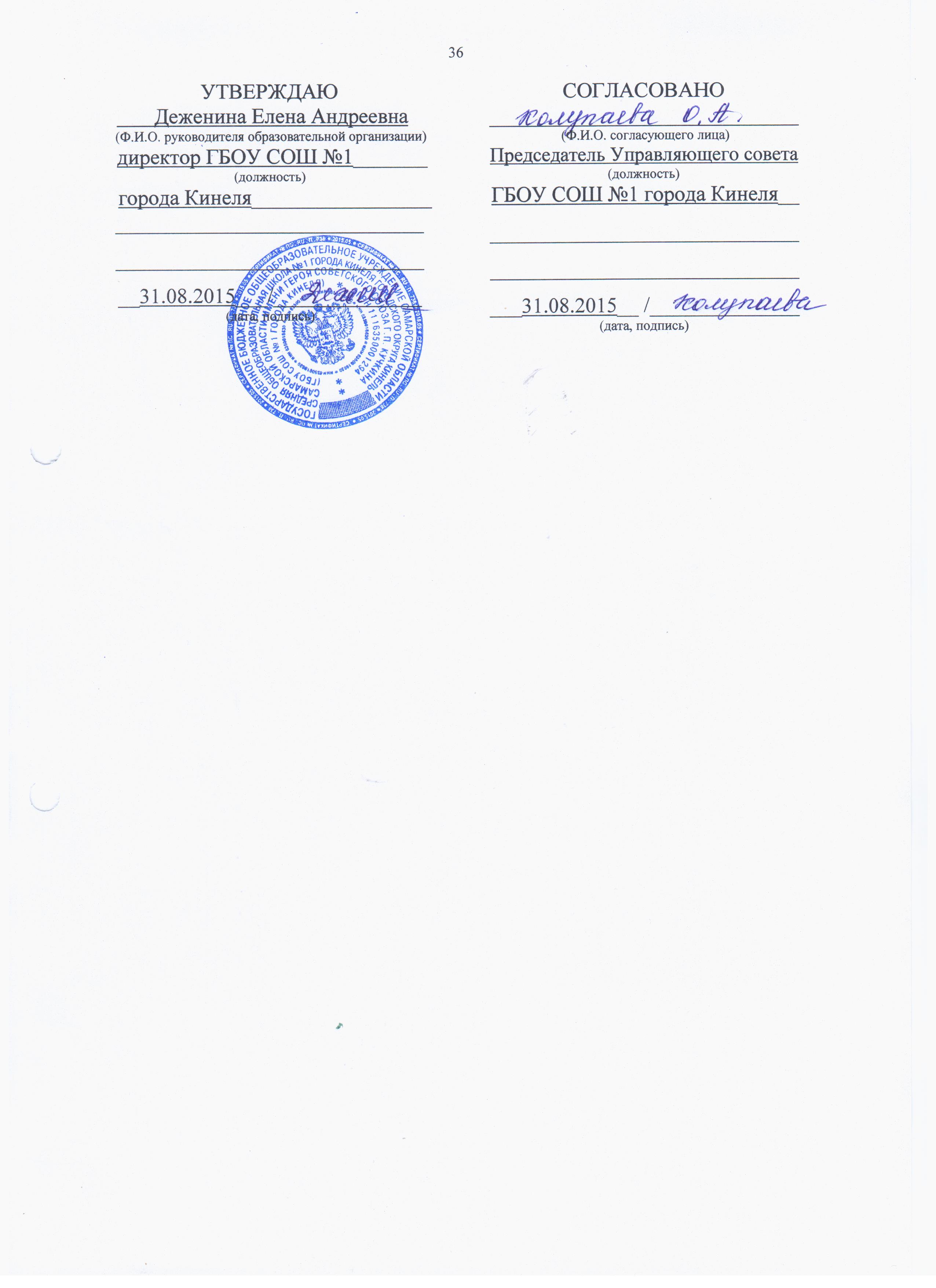 6.Подготовительная №3комбинированнаяот 6 до 7 леткорпускорпускорпускорпус7.Вторая младшая №8общеразвивающаяот 3 до 4 лет8.Вторая младшая №10общеразвивающаяот 3 до 4 лет9.Средняя №9общеразвивающаяот 4 до 5 лет10.Старшая-подготовительная №7комбинированнаяот 5 до 7 летИтого количество группИтого количество группИтого количество групп10Итого количество воспитанниковИтого количество воспитанниковИтого количество воспитанников245№Название мероприятияУровеньРезультативностьРуководители, участникиМеждународный уровеньМеждународный уровеньМеждународный уровеньМеждународный уровеньМеждународный уровень1Акция «Читаем детям о войне»Международный Диплом за участие Бессонова Н. Н. Филатова  О. Д2Международный детский творческий конкурс «Любимые сказки»Международный образовательный портал «МаамучастникФилякина П.3Международный детский творческий конкурс поделокМеждународный образовательный портал «Маам» участникКозицкая Ю. 4Международный детский творческий конкурс поделок «Подарок для папы!Международный образовательный портал «Маам»участникНосенко Д. Всероссийский уровеньВсероссийский уровеньВсероссийский уровеньВсероссийский уровеньВсероссийский уровень1Всероссийский творческий конкурс «В стране Смешариков»Сайт Академия творческого развития «АРТ –талант»I местоПавлова Е,Чуркин Д. Рыжова М, 2Всероссийская занимательная викторина «Карлсон, который живет на крыше»Сайт Академия творческого развития «АРТ –талант»I местоКозицкая Ю. 3Всероссийский творческий марафон «Море, солнце и песок»Сайт Академия творческого развития «АРТ –талант»I местоКозицкая Ю. 4Всероссийская занимательная викторина «Сказочные животные»Сайт Академия творческого развития «АРТ –талант»I местоКозицкая Ю. 5Всероссийский творческий конкурс «Праздник весны и цветов»Сайт Академия творческого развития «АРТ –талант»I местоПавлова Е.Рыжова М.Чуркин Д. Мельникова М.6Всероссийский творческий конкурс «Тайны космоса»Сайт Академия творческого развития «АРТ –талант»I местоГруппа «Солнышко»7Всероссийская занимательная викторина «Где обедал воробей?»ЦДМ «Академия роста»II местоЛовчая А.8Всероссийский творческий конкурс «В стране Смешариков»Сайт Академия творческого развития «АРТ –талант»III местоКозицкая Ю. 9Всероссийский творческий конкурс ко Дню защитника Отечества «Доблесть мужество, отвага»Сайт Академия творческого развития «АРТ –талант»Диплом лауреатаIII местоИгельманов Д.10Всероссийский творческий конкурс «Русский сувенир»Сайт Академия творческого развития «АРТ –талант»участникиКозицкая Ю. Фролов А.Мавлютова А.Серов Д.Карякина К.11Всероссийский творческий конкурс «Широкая масленица»Сайт Академия творческого развития «АРТ –талант»лауреатГруппа «Смешарики»Окружной уровень Окружной уровень Окружной уровень Окружной уровень Окружной уровень 1Окружной Фестиваль детского творчества «Народы Самарской губернии»Кинельское УправлениеМОиН СОПобедительГруппа «Солнечные зайчики»Группа «Тигренок»1Окружной Фестиваль детского творчества «Народы Самарской губернии»Кинельское УправлениеМОиН СОУчастиеГруппа «Веселые ребята»Козицкая Ю.Андреева А.Мельникова М.Беркутова Д.Саакян М.2Окружной конкурс детского исполнительского творчества, посвященный 70-летию Победы» «Сияй, Звезда Победы!»ГБОУ ДПО ЦПК «Кинельский Ресурсный центр» Диплом за I местоКовалев Р.Группа «Цветик-семицветик»2Окружной конкурс детского исполнительского творчества, посвященный 70-летию Победы» «Сияй, Звезда Победы!»ГБОУ ДПО ЦПК «Кинельский Ресурсный центр» Сертификат участникаЛабунская Т.3Окружной сетевой экологический проект «Мы тоже можем это!»Кинельское УправлениеМОиН СОДиплом за II местоКоманда «Экознайки»1Межмуниципальный уровень 1Межмуниципальный уровень 1Межмуниципальный уровень 1Межмуниципальный уровень 1Межмуниципальный уровень 1Межмуниципальный фестиваль «Юность. Красота. Здоровье»МАУК «ГДК»Диплом лауреата  3 место Диплом участникаГруппа «Тигренок» Группа «Пчелка»2Межмуниципальный фестиваль «Играй гармонь, звени частушка!» МАУК «ГДК»Диплом лауреата  Диплом участникаГруппа «Тигренок» Группа «Пчелка»Группа «Цветик-семицветик»группа «Солнечные зайчики»группа «Веселые ребята»группа «Смешарики»группа «Бабочка»группа «Звездочка»3I фестиваль «Именины Жигулевских гор»Межмуниципальный Сельское поселение с. ЖигулиучастникКозицкая Ю. 4Городской творческий конкурс «Сделаем сказку своими руками»МБУК «Кинельская городская  Библиотека –филиал №6Благодарность за участиеКисликов А.  Беляева В.Павлова Е.5Фестиваль хореографического искусства «Планета танца»МАУК «ГДК»Благодарности за участиеГруппа «Солнышко»6Конкурс «Победа в рисунках детей»Кинельское УправлениеМО и НСОБлагодарности за участиеГруппа «Солнышко»Группа «Тигренок»7Городской конкурс красоты «Маленькая принцесса-2014»МАУК «ГДК»Диплом за участиеМавлютова А.Ваганова Д.Козицкая Ю.Карякина К.8Мероприятие, посвященное истории создания народной игрушкиГБУ СО «Областной центр социальной помощи семье и детям»Благодарность за организацию мероприятияГруппа «Солнечные зайчики» группа «Цветик-семицветик»9Мероприятие «Неделя народного творчества»ГКУ СО «Кинельский РЦД и ПОВ»Благодарность за организацию мероприятияГруппа «Солнечные зайчики» группа «Цветик-семицветик»№Формы и методыПути реализации Исполнитель Сроки 1Обеспечение здорового ритма жизни-    щадящий режим -    гибкий режим;-    организация микроклимата жизни  детейСтаршая медсестра,Воспитатели Постоянно 2Физические упражнения-    утренняя гимнастика;-    физкультурно-оздоровительные занятия;-    подвижные и динамичные игры;-    профилактическая гимнастика (дыхательная, звуковая, улучшение осанки, плоскостопие, зрение);-    спортивные игры;-    пешие прогулкиСтаршая медсестра, Воспитатели,Физ.инструктор Постоянно 3Гигиенические и водные процедуры	-    умывание;-    мытье рук до локтей;-    обеспечение чистоты развивающей среды	Воспитатели Помощники воспитателяПостоянно 4Световоздушные ванны	-    проветривание помещений (в том числе сквозное);-    сон при открытых фрамугах(в летний период);-    прогулки на свежем воздухе;-    обеспечение температурного режима и чистоты воздуха	Воспитатели Помощники воспитателяПостоянно 5Активный отдых	-    развлечения, праздники;-    игры-забавы;-    дни здоровья;Воспитатели Муз. РуководительПо графику 6ДиетотерапияВитаминотерапия 	-    рациональное питание-    щадящее питание-    Соки, фрукты-    витаминизация третьих блюд (аскорбиновая кислота)Старшая медсестраПостоянно 7Аутотренинг и психогимнастика-    игры и упражнения на развитие эмоциональной сферы;-    игры-тренинги на подавление отрицательных эмоций и снятие невротических состояний;-    коррекция поведения;Воспитатели Психолог Постоянно 8Физиотерапия	-    тубус-кварц	-    ранет -    электрофорез-    УВЧ Старшая медсестраПо назначению врача9Фитонциды -    лук -   чеснок Воспитатели В осенне-зимний период 10Спецзакаливание	-    босоножье;-    дорожки здоровья-    дыхательная гимнастикаВоспитатели Старшая медсестра Постоянно 11Пропаганда ЗОЖ-    периодическая печать;-    лекции, беседыСтаршая медсестраВоспитатели №п/пВозрастная группаГруппы здоровьяГруппы здоровьяГруппы здоровьяГруппы здоровья№п/пВозрастная группа12341Средняя №431802Средняя №631723Старшая №142114Старшая №232225Старшая-подготовит. №502616Подготовительная№3 520172-младшая №8  2 корпус125182-младшая №10  2 корпус41909Средняя №9 2 корпус217110Стар-подгот.№7 2 корпус2231Итого по ДОУ27208100ГодСреднесписочный составГруппы здоровьяГруппы здоровьяГруппы здоровьяГруппы здоровьяГруппы здоровьяГруппы здоровьяГруппы здоровьяГруппы здоровьяГодСреднесписочный состав1%2%3%4%2012-2013198341715477,8105002013-20142262410,618782,7156,6002014-20152252712,920883,110400Год Среднеспи сочныйсоставВсего простудных заболеванийКоличество дней, пропущенных 1 ребенком по причине простудных заболеванийКоличество случаев заболевания на 1 ребенка% снижения (повышения) заболеваемости по простудным заболеваниям в сравнении с предыдущим годом2012-20131982586,51,3- 4%2013-20142252606,41,15+ 2%2014-20152452456,31,0- 15%МесяцНазвание мероприятия Организатор РезультативностьФ. И. О. участникаМеждународный уровень  Международный уровень  Международный уровень  Международный уровень  Международный уровень  Ноябрь 2014Международная миротворческая акция «Гирлянда дружбы»Международный образовательный портал МААМСертификат участникаВоспитатели Борисова Т. А. Петрюк Т. А.Сентябрь2014Публикации электронных учебно–методических разработок в СМИМастер - класс использование нетрадиционных способов в работе с детьми старшего дошкольного возраста» Международный образовательный портал МААМСвидетельство о публикации  воспитателиРоганова С. В.Храпова М. В.Декабрь 2014Ежемесячный международный конкурс «Лучший мастер-класс»Международный образовательный портал МААМСертификат участникаВоспитатель Петрюк  Т.В.Всероссийский уровеньВсероссийский уровеньВсероссийский уровеньВсероссийский уровеньВсероссийский уровеньСентябрь2014Публикация  методического материалаСайт «Дошколенок.ру»Свидетельство о публикацииВоспитательРоганова С. В.сентябрь 2014Всероссийский  конкурс «Статья месяца –сентябрь 2014»Интернет –журнал «Планета детства»Диплом за I местоВоспитательРоганова С. В.Ноябрь 2014Публикации электронных учебно –методических разработок в СМИ Социальная сеть работников образования  nsportalСвидетельство о публикации Ст воспитательФилатова О. Д. Ноябрь 2014Публикация в электронных СМИ Социальная сеть работников образования  nsportalСвидетельство о публикации Учитель-логопед Кошелева Т.А.Декабрь 2014Публикация электронной методической разработки в социальной сети «nsportal”Социальная сеть работников образования  nsportalСвидетельство о публикации Педагог-психолог Полянская Н. М.Январь 2015Публикация на страницах СМИ  «Педагогический мир»Педагогический мирСвидетельство о публикацииВоспитатель Борисова Т. А. Январь 2015Всероссийский конкурс «Педразвитие. Ру»Лучшая методическая разработка»СертфикатВоспитательКозицкая О. Ю.Январь 2015Всероссийский конкурс презентацийИС «Детсадклуб.ру»Свидетельство о публикацииВоспитательКозицкая О. Ю.Январь 2015Всероссийский педагогический марафон «Лучший учитель-дефектолог-2014»ЦДМ «Академия роста»Диплом за III местоУчитель-логопед Пронина Н.В.Февраль 2015Публикация электронной методической разработки в социальной сети «nsportal”Система работы по формированию у дошкольников уважительного отношения к сообществу детей и взрослых”Социальная сеть работников образования  nsportalСвидетельство о публикации Воспитатель Литвинова Е. ВФевраль 2015 Всероссийский творческий интернет-конкурс «Современное оформление дошкольного образовательного учрежденияАдминистрация проекта  «Воспитателям. Ру»Диплом участникаВоспитательКозицкая О. Ю.Февраль 2015Всероссийский творческий конкурс «Широкая масленица»Сайт Академия творческого развития «АРТ –талант»Диплом лауреатаВоспитательЗахарова Е. И.Февраль 2015III Всероссийский конкурс «Интеллектуал»Диплом II степениБорисова Т. А. Петрюк Т. А.Март 2015Публикация  методического материалаИнформационный сайт «Детский сад клуб.ру»Свидетельство о публикацииВоспитатель Козицкая О. Ю.Март 2015IX Всероссийский конкурс « По секрету всему свету»Центр инновационных идей образованияГрамота лауреатаБорисова Т. А. Петрюк Т. А.Март 2015Всероссийский творческий конкурс «Доблесть, мужество, отвага»Сайт Академия творческого развития «АРТ –талант»Диплом за III местоВоспитательПопова Г. Б.Март 2015Всероссийский конкурс «Современное исполнение авторского дидактического пособия для ДОУ»Интернет-журнал «В помощь воспитателю»Сертификат участникаВоспитательКозицкая О. Ю.Март 2015Всероссийский конкурс для педагогов «Шаблон для презентаций»Интернет-проект «Сетевое сообщество работников образования»Диплом IстепениВоспитательКозицкая О. Ю.Март 2015Всероссийская занимательная викторина «Где обедал воробей?»ЦДМ «Академия роста»Диплом за II местоУчитель-логопед Пронина Н.В.Апрель 2015Всероссийский творческий конкурс «праздник весны и цветов»Сайт Академия творческого развития «АРТ –талант»Диплом за IместоВоспитателиРоганова С. В., Храпова М.В.Май 2015Всероссийский творческий конкурс «Тайны космоса»Сайт Академия творческого развития «АРТ –талант»Диплом за I местоВоспитательПопова Г. Б.Май 2015Всероссийская акция в поддержку чтения «Библионочь-2015»МБУК «Кинельская ГЦБС»Благодарственное письмоУчитель-логопед Пронина Н.В.Воспитатели Роганова С.В., Храпова М.В.Август 2015Всероссийский конкурс «Взаимодействие педагогов и родителей в воспитательно-образовательном процессе»Портал «Педразвитие.ру»Диплом за III местоВоспитатель Козицкая О.Ю.Межрегиональный уровеньМежрегиональный уровеньМежрегиональный уровеньМежрегиональный уровеньМежрегиональный уровеньАпрель2015 Межрегиональный научно-практический семинар «ФГОС ДО-проблемы внедрения и пути их решения»Министерство образования науки с Самарской областиучастникиСертификат Филатова О. Д. Андрющенко А. В.             Региональный уровень             Региональный уровень             Региональный уровень             Региональный уровень             Региональный уровеньОктябрь 2014IV региональный Форум работников дошкольного образованияСИПКРОСлушатель, программа форумаСт.воспитатель Филатова О. Д.Октябрь 2014Региональная научно –практическая конференция «Духовное наследие Преподобного Сергия в истории и современной жизни»Самарская и Сызранская Епархия. Совет ректоров Самарских вузов Слушатель,программа конференцииСт.воспитатель Филатова О. Д.Октябрь 2014Областной семинар «Организация духовно –нравственного образования дошкольников Самарской области в условиях ДОО»СИПКРОСертификат участникаСт.воспитатель Филатова О. Д.Ноябрь 2014V областной конкурс организаторов воспитательного процесса «Воспитать человека»Мин. Обр. и науки Самарской областиДиплом за 3 место ВоспитательРоганова С. В. Ноябрь 2014Методическая неделя в СИПКРО СИПКРОСертификаты участников  ВоспитателиКозицкая О. Ю.Коренских Л. М.Ноябрь 2014Публикация в научно – популярном  издании Альманах №9СИПКРОПубликация Альманах №9Ст.воспитатель Филатова О. Д.Декабрь 2014Семинар издательства «ТЦ Сфера» «Коррекционно-развивающая работа в ДОО с учетом ФГОС дошкольного образования»Издательство «ТЦ Сфера»Сертификат участникаУчитель-логопед Кошелева Т.А.Апрель 2015V межрегиональный Фестиваль педагогического мастерства и творчества работников дошкольного образованияКинельское Управление МО и НСОСертификат участника Муз. руководитель Смолина С. Д. Апрель 2015Областной конкурс психолого-педагогических программ «Психология развития и адаптации»ГБОУ ДПО ПКС ЦПК «Региональный социопсихологический центр»Благодарность за участиеПедагог-психолог Куталина Ю.В. Ст.воспитатель Филатова О. Д.Окружной уровеньОкружной уровеньОкружной уровеньОкружной уровеньОкружной уровеньНоябрь 2014Окружной этап конкурса организаторов воспитательного процесса «Воспитать человека»Кинельское управление МО и Н СО Диплом победителяВоспитатель Роганова С.В.Ноябрь 2014Окружной практико-ориентированный семинар «Профилактика речевых нарушений у детей дошкольного возраста»ГБОУ ДПО ЦПК «Кинельский ресурсный центр»Сертификат участникаУчитель-логопед Кошелева Т.А.Декабрь 2014Окружной фестиваль «Народы Самарской губернии»Кинельское управление МО и Н СО Диплом победителяВоспитательРоганова С. В.Козицкая О. Ю.Храпова М. В. Февраль 2015Окружной конкурс профессионального мастерства «Воспитатель года -2015»Кинельское управление МО и Н СО Диплом участникаВоспитательКозицкая О. Ю.Май 2015Окружной заочный конкурс исполнительского творчества, посвященный 70-летию Великой Победы «Сияй, звезда Победы!»Кинельское управление МО и Н СО Диплом за1 место Диплом за 1 место Сертификат участникаВоспитательЗахарова Е. И.Муз. Руководитель Смолина С. Д. Воспитатель Борисова Т.А. Май 2015Окружной сетевой экологический проект «Мы тоже можем это!»Кинельское управление МО и Н СО Диплом за II местоВоспитатели Козицкая О.Ю., Казакова Е.А.Май 2015Окружной этап фестиваля «Безопасное колесо – 2015»ГБОУ ДПО «Кинельский ресурсный центр» Бладодарственное письмоСт.медсестра Максимова Е.П.Межмуниципальный уровеньМежмуниципальный уровеньМежмуниципальный уровеньМежмуниципальный уровеньМежмуниципальный уровеньФевраль 2015Межмуниципальный фестиваль «Юность. Красота. Здоровье»МАУК «ГДК»Диплом лауреата3 место  Номинация «Худож. Творчество»Попова Г.Б, Борисова Т. А. , Андрющенко А. В. Роганова С. В.Козицкая О. Ю.Казакова Г. С.Кошелева Т.АМай 2015Межмуниципальный Фестиваль «Играй гармонь,Звени частушка»МАУК «ГДК»Благодарность за участиеКошелева Т. А. Филатова О. Д.Май 2015Межмуниципальный Фестиваль хореографического творчества «Планета танца»МАУК «ГДК»Благодарность за участиеСеднева Л.М.Попова Г.Б.Городской уровеньГородской уровеньГородской уровеньГородской уровеньГородской уровеньСентябрь 2014Награждения администрации г.о. КинельАдминистрация г.о. КинельБлагодарственное письмоВоспитатель Борисова Т. А.Октябрь 2014Мастер –класс «Семеновские матрешки в технике граттаж» МБУК КГЦБС Бибиотека –филиал №6Благодарность за участиеВоспитательРоганова С. В.Храпова М. В. Ноябрь 2014Публикация в газете «Междуречье» статья «Воспитываем добрых и любящих детей»м.р. КинельскийПубликация Воспитатель Козицкая О.Ю.Декабрь 2014Мастер –классе по изготовлению Дымковской игрушкиМБУК КГЦБС Бибиотека –филиал № 6Благодарность за участиеВоспитательРоганова С. В.Храпова М. В.Март 2015Хит –парад семейных талантовМБУК КГЦБС Бибиотека –филиал №6УчастиеРоганова С. В Храпова М. В. Март 2015Мероприятие, посвященное истории создания народной игрушкиГБУ СО «Областной центр социальной помощи семье и детям»Благодарность за организацию мероприятияВоспитатели Роганова С.В., Храпова М.В.Апрель 2015Талантливый педагог-талантлив во всемКинельская городская профсоюзная организация работников образования и науки РФ и  Кинельское управление МО и Н СОДиплом лауреата 1 место Диплом лауреата 3 местоСертификат участника  Воспитатель Смолева Л. А.Борисова Т. А. Козицкая.О.Ю Роганова С. В. Храпова М. В. Кошелева Т. АКазакова Г. С.,Захарова Е. И., Попова Г. Б.,Мартынюк Е. А.,Смолина СД.Борисова Т. А. Петрюк Т. В,Пронина Н. В.Седнева Л. М.Андрющенко А. В.Апрель 2015Мероприятие «Неделя народного творчества»ГКУ СО «Кинельский РЦД и ПОВ»Благодарность за организацию мероприятияВоспитатели Роганова С.В., Храпова М.В. муз. руководитель Смолина С.Д.Июль 2015Публикация в газете «Кинельская жизнь» статья «Творческий подход к вопросам экологии»г. КинельПубликация Воспитатели Козицкая О.Ю.Казакова Е.А.Август 2015Награждения администрации г.о. КинельГлава городского округа  КинельПочетная грамотаВоспитатель Смолева Л.А.ГруппаНазвание кружковКол-во детейII младшая«Познайка», «Веселый язычок»1212Средняя группа №1«Говорушки», «Умка»1212Средняя группа №2«Знайка», «Веселые звуки»1211Старшая группа№1«В мире занимательной математики», «Веселая АБВГДЕЙКА»1211Средне - Старшая группа «Веселые ступеньки по ФЭМП», «Грамотейка»1212Подготовительная группа «По ступенькам грамоты», «Веселая арифметика»1212Средне -старшая группа II корпус«От звука к букве»12Подготовительная группа II корпус«Народные умельцы»12Уровень развитияКомбинированные группыКомбинированные группыКомбинированные группыУровень развитияСентябрьЯнварьМайВысокий0 %0 %16 %Средний22 %63 %74 %Низкий78% 37 %10 %Интеллектуальное развитие соответствует возрастной нормеИнтеллектуальное развитие соответствует нижней границе возрастной нормыF -83Подготовительная группа № 1 112Подготовительная группа № 2-35Старшая группа № 1241Старшая группа № 227-Всего5158СентябрьОбследование детей с ОВЗ (с целью изучения индивидуально-психологических особенностей и уровня умственного развития).Обследование детей проводилось индивидуально. По результатам обследования на каждого ребенка написано заключение, заполнена речевая карта и составлена ИПР.Индивидуальное консультирование родителей по результатам диагностики.Ознакомление воспитателей с результатами диагностики.СентябрьДиагностика познавательной сферы детей с ОВЗ по методике «Цветные прогрессивные матрицы» (автор Дж. Равен)Обследование детей проводилось индивидуально. Результаты обследования представлены в таблице:Ознакомление воспитателей с результатами диагностики.ОктябрьДиагностика мотивационно-потребностной сферы детей по методике «Беседа о школе» (модифицированная методика Т.А. Нежновой, А.Л. Венгера, Д.Б. Эльконина)Диагностика проводилась индивидуально.Результаты подготовительной группы № 1: учебная мотивация – 32%; смешанная – 59 %; игровая – 9 %.Результаты подготовительной группы № 2: учебная мотивация – 46%; смешанная – 27 %; игровая – 27%.Консультация воспитателей: «Повышение мотивационной готовности к школьному обучению»НоябрьДиагностика  эмоционально-личностной сферы детей подготовительной группы  по методике самооценки  «Дерево»(Дж. и   Д.  Лампен, модификация Л.П. Пономаренко)Результаты подготовительной группы № 1.По результатам методики «Дерево», которая определяет реальную позицию ребенка, с его точки зрения, можно судить о том, что в данной группе дети находятся в благоприятном состоянии: а именно,  доминируют дети, которые находятся в устойчивом положении – 50%;  5 % ориентированы на общение и дружескую поддержку; 5 % с завышенной самооценкой; у 5 % установка на преодоление препятствий; 14 % находятся в комфортном состоянии; у 14 % детей мотивация на развлечения.Индивидуальное консультирование родителей: «Советы родителям, заинтересованным в формировании адекватной самооценки».Воспитателям рекомендованы игры и упражнения по формированию адекватной самооценки.Декабрь, январьДиагностика познавательной сферы детей по методике «Цветные прогрессивные матрицы» (автор Дж. Равен). Определение общего уровня интеллектуального развития детей.Обследование проводилось индивидуально.Результаты подготовительной группы № 1.У64 % (14 человек) детей средний (норма) уровень интеллектуального развития, у 9 % (2 человека) детей  уровень интеллектуального развития выше среднего  и у 27  % (6 человека) очень высокий уровень интеллектуального развития.Результаты подготовительной группы № 2. В данной группе у 44 % (8 человек) детей средний (норма) уровеньинтеллектуального развития, у 39% (7 человек) детей  уровень интеллектуального развития выше среднего,  у 11  % (2 человека) очень высокий уровень интеллектуального развития и у 6 % (1 человек) детей низкий уровень интеллектуального развития.Консультирование воспитателей по результатам диагностики.ЯнварьОбследование детей с ОВЗ.Обследование детей проводилось индивидуально. Проанализирована динамика развития (отражено в ИПР).Индивидуальное консультирование родителей по результатам диагностики.Ознакомление воспитателей с результатами диагностики.Март, апрельДиагностика готовности детей к  обучению в школе по методике «Ориентационный тест школьной зрелости» Керна-Йерасика.Обследование проводилось по подгруппам.Результаты подготовительной группы № 1.В результате обработки  диагностики выявлено, что:  43 % детей имеют высокий уровень готовности к школьному обучению; 57 % - средний уровень, низкий уровень готовности у детей данной группы не выявлен.Результаты подготовительной группы № 2.В результате обработки  диагностики выявлено, что:  21 % детей имеют высокий уровень готовности к школьному обучению; 72 % - средний уровень; 7 % детей имеют низкий уровень готовности.Консультирование воспитателей по результатам диагностики.МайОбследование детей с ОВЗ (с целью изучения индивидуально-психологических особенностей и уровня умственного развития).Обследование детей проводилось индивидуально. По результатам обследования на каждого ребенка написано заключение, заполнена речевая карта. В мае дети проходили ПМПК. По результатам ПМПК у 2 детей был снят диагноз «Интеллектуальное развитие соответствует нижней границе возрастной нормы» и у 1 ребенка снят диагноз «F -83».Индивидуальное консультирование родителей по результатам диагностики.Ознакомление воспитателей с результатами диагностики.ИюньУчастие в работе ПМПк.На каждого ребенка написано заключение. Проанализированы показатели развития детей, показана динамика развития (отражено в ИПР).Консультирование воспитателей и родителей по интересующим вопросам.Классификация речевых нарушенийКлассификация речевых нарушенийКлассификация речевых нарушенийКлассификация речевых нарушенийКлассификация речевых нарушенийКлассификация речевых нарушенийОНРФФНРФНРФонем.НРЗаиканиеИтогоПринято в комбинир.гр.21Выпущено5Продолжают занятие16Всего21ЗПРЗПРР        Коррекция ВПФИтогоПринято в комбинир.гр.43513Выпущено5-Продолжают занятие10Название социальной  организацииФормы взаимодействияI.Государственные структуры и органы местного самоуправленияI.Государственные структуры и органы местного самоуправления1.Администрация городского округа  КинельМероприятия по созданию правовой базы сотрудничества и  2.Кинельское управление министерства образования и науки Самарской областиМероприятия по управлению качеством дошкольного воспитанияII. Социальный институтII. Социальный институт1.Семьи воспитанниковПроведение родительских собраний, индивидуальных и подгрупповых консультаций воспитателей и специалистов, бесед, круглые столы, дни открытых дверей,  анкетирование, участие в экскурсиях, спортивных  развлечениях  и тематических праздниках, участие в «Родительской почте», выставках  детского творчества детей 2.Управление по вопросам семьи и демографического развитияОказание помощи ДОУ в вопросах социальной помощи семье, работа с трудными семьями, составление списков на новогодние подаркиIII.Учреждения здравоохраненияIII.Учреждения здравоохранения1.ГБУЗ СО Кинельская ЦБГиРАмбулаторно –поликлиническая помощь детям, консультации для родителей, педагогов по лечебно –профилактическим мероприятиям, профосмотры врача –педиатра и узких специалистов2.Городская детская поликлиникаАмбулаторно –поликлиническая помощь детям, консультации для родителей, педагогов по лечебно –профилактическим мероприятиям, профосмотры врача –педиатра и узких специалистов3.Аптеки городаПриобретение медикаментов и лекарственных препаратовIV. Образовательные учрежденияIV. Образовательные учрежденияГБОУ СОШ №1 Участие в работе педсоветов, экскурсии в школу, в музей школы, посещение  линейки ко «Дню знаний», посещение Школы дошкольника, реализация совместных проектов, совместные выставки рисунков и поделок, встречи с выпускниками ДОУ, шефская помощь малышам по изготовлению игрового материала, посещение открытых занятий ДОУ, анализ успеваемости бывших  воспитанников ДОУГБОУ СОШ №5 Образовательный центр ЛидерУчастие в межмуниципальных и окружных фестиваляхПодразделение ДОД «Вдохновение»Консультации для педагогов ДОУ по составлению дополнительных программ, мастер – классы по использованию технологий художественно –эстетического творчества для детей и педагогов ДОУ, организация выставок работ воспитанников ДОД в д/саду ,организация танцевальной группы «Саквояж» на базе д/с, проведение социальных акций «Подари ребенку сказку»МБОУ ДОД  ДШИ «Камертон»организация и проведение совместных концертов воспитанников детского сада и музыкальной школы, проведение развлечений и праздников, представлений ,показ спектаклей ,музыкально –литературных композиций к юбилейным датам композиторовV.Учреждения культурыV.Учреждения культуры1.ГДК г. КинельКоллективно -творческие мероприятия: участие в выставках поделок,  в городских, межмуниципальных , фестивалях, конкурсах, просмотр спектаклей театра Г, Д. К. «Золотой ключик» 2.Кукольные театры гг. Самара -«Чунга –Чанга», «Петрушкин балаган», «Потеха», «Дети солнца»  Тольятти – «Триумф»Просмотр кукольных спектаклей, интерактивных развлекательных программ, программ с ростовыми куклами3.Библиотека филиал №3, №1Экскурсии в библиотеку, участие в выставках рисунков, акциях, игры –викторины, литературно –музыкальные композиции, выставка детской литературы на базе ДОУ, участие воспитанников ДОУ  в клубе «Почитай-ка»,Час любимой книги - мероприятия к  юбилейным датам писателей и поэтов на базе ДОУ И филиалаVI. Социальные объектыVI. Социальные объекты1.Отдел пропаганды ГИБДДБеседы с воспитанниками ДОУ, выступление представителей  отдела на родительских собраниях, развлечениях по тематике  ОБЖ2.ПСО №34Экскурсии в пожарную часть, беседы с воспитанниками ДОУ, проведение совместных праздников, выступление представителей  отдела на родительских собраниях, участие в выставках рисунков VII.УчрежденияVII.Учреждения1.МУ ЦД ДКСоставление графика для освидетельствования детей на ПМПК, индивидуальные консультации для воспитателей, специалистов, родителей ДОУ,  Круглый стол по обмену опытом, выступление специалистов ЦД ДК на родительских собраниях2.Реабилитационный центрПроведение совместных мероприятий: выставок рисунков,  просмотр кукольных спектаклей, итогового занятия с детьми дошкольной группы «Неделя игры и игрушки»VIII. Учреждения профессионального развития педагоговVIII. Учреждения профессионального развития педагогов1.ГОУ ДПО СИПКРОКурсы повышения квалификации, форумы, семинары, методические недели, публикации в электронных сборниках, научно –методических изданиях2.ЦПО                      3.ПГСГАКурсы повышения квалификацииГОУ ДПО Кинельский Ресурсный центрКонсультации, участие в конкурсах проф. мастерства, курсы повышения квалификации, форумы, семинары, методические неделиVIII.Торговые организации, организации услугVIII.Торговые организации, организации услуг1.Продуктовые и промышленные магазины, магазины игрового оборудования ,офисной техникиУкрепление материально –технической базы ДОУ, работа с поставщиками: заключение договоров , поставка продуктов ,приобретение игрового оборудования, мебели, офисной техники2.ООО «Кластер – С»Укрепление материально –технической базы ДОУ, работа с поставщиками: заключение договоров , поставка продуктов ,приобретение игрового оборудования, мебели, офисной техники3.«Кластер бюджет»Укрепление материально –технической базы ДОУ, работа с поставщиками: заключение договоров , поставка продуктов ,приобретение игрового оборудования, мебели, офисной техникиN п/пПоказателиЕдиница измеренияЗначение (за отчетный период)Значение (за период, предшествующий отчетному)1.Образовательная деятельность1.1Общая численность воспитанников, осваивающих образовательную программу дошкольного образования, в том числе:человек2452251.1.1В режиме полного дня (8 - 12 часов)человек2452251.1.2В режиме кратковременного пребывания (3 - 5 часов)человек001.1.3В семейной дошкольной группечеловек001.1.4В форме семейного образования с психолого-педагогическим сопровождением на базе дошкольной образовательной организациичеловек001.2Общая численность воспитанников в возрасте до 3 летчеловек001.3Общая численность воспитанников в возрасте от 3 до 8 летчеловек2452251.4Численность/удельный вес численности воспитанников в общей численности воспитанников, получающих услуги присмотра и ухода:человек/%245/100% 225/100% 1.4.1В режиме полного дня (8 - 12 часов)человек/%245/100%225/100%1.4.2В режиме продленного дня (12 - 14 часов)человек/%001.4.3В режиме круглосуточного пребываниячеловек/%001.5Численность/удельный вес численности воспитанников с ограниченными возможностями здоровья в общей численности воспитанников, получающих услуги:человек/% 40/16%43/19%1.5.1По коррекции недостатков в физическом и (или) психическом развитиичеловек/%40/16%43/19%1.5.2По освоению образовательной программы дошкольного образованиячеловек/%40/16%43/19%1.5.3По присмотру и уходучеловек/%40/16%43/19%1.6Средний показатель пропущенных дней при посещении дошкольной образовательной организации по болезни на одного воспитанникадень11121.7Общая численность педагогических работников, в том числе:человек22221.7.1Численность/удельный вес численности педагогических работников, имеющих высшее образованиечеловек/%10/45 %11/50%1.7.2Численность/удельный вес численности педагогических работников, имеющих высшее образование педагогической направленности (профиля)человек/%10/45%11/50%1.7.3Численность/удельный вес численности педагогических работников, имеющих среднее профессиональное образованиечеловек/%12/55%11/50%1.7.4Численность/удельный вес численности педагогических работников, имеющих среднее профессиональное образование педагогической направленности (профиля)человек/%12/50%11/50%1.8Численность/удельный вес численности педагогических работников, которым по результатам аттестации присвоена квалификационная категория, в общей численности педагогических работников, в том числе:человек/%11/50%10/45%1.8.1Высшаячеловек/%2/9%2/9%1.8.2Перваячеловек/%9/41%8/36%1.9Численность/удельный вес численности педагогических работников в общей численности педагогических работников, педагогический стаж работы которых составляет:человек/%1.9.1До 5 летчеловек/%4/18%4/18%1.9.2Свыше 30 летчеловек/%4/18%4/18%1.10Численность/удельный вес численности педагогических работников в общей численности педагогических работников в возрасте до 30 летчеловек/%4/18%4/18%1.11Численность/удельный вес численности педагогических работников в общей численности педагогических работников в возрасте от 55 летчеловек/%2/9%2/9%1.12Численность/удельный вес численности педагогических и административно-хозяйственных работников, прошедших за последние 5 лет повышение квалификации/профессиональную переподготовку по профилю педагогической деятельности или иной осуществляемой в образовательной организации деятельности, в общей численности педагогических и административно-хозяйственных работниковчеловек/%25/89%24/85%1.13Численность/удельный вес численности педагогических и административно-хозяйственных работников, прошедших повышение квалификации по применению в образовательном процессе федеральных государственных образовательных стандартов в общей численности педагогических и административно-хозяйственных работниковчеловек/%от 28 чел.9/32%1.14Соотношение "педагогический работник/воспитанник" в дошкольной образовательной организациичеловек/человек22/24522/2251.15Наличие в образовательной организации следующих педагогических работников:1.15.1Музыкального руководителяда/нетдада1.15.2Инструктора по физической культуреда/нетдада1.15.3Учителя-логопедада/нетдада1.15.4Логопеданетнет1.15.5Учителя-дефектологада/нетнетнет1.15.6Педагога-психологадада2.Инфраструктура2.1Общая площадь помещений, в которых осуществляется образовательная деятельность, в расчете на одного воспитанникакв. м2,7661,7 кв.м.2,62.2Площадь помещений для организации дополнительных видов деятельности воспитанниковкв. м34342.3Наличие физкультурного залада/нетнетнет2.4Наличие музыкального залада/нетдада2.5Наличие прогулочных площадок, обеспечивающих физическую активность и разнообразную игровую деятельность воспитанников на прогулкеда/нетдада